FFURFLEN 7        Ffurflen Ganiatâd - Gweithgaredd Arbennig                                      Eglwys/Sefydliad: ……………………………………………………………… Grŵp: ……………………………………. RHOWCH FANYLION Y GWEITHGAREDD AC UNRHYW GOST:Enw llawn y plentyn/person ifanc:…………………………………………………………………………….                                                                                                                                 Dyddiad Geni:         /   /   /                                                                                                                                                          Cyfeiriad:  ……………………………………………………………………………………………………………………………………..                                                                                                                                                                                                                                                                                                                Enw’r rhieni/gofalyddion, a manylion cyswllt:                                                                                  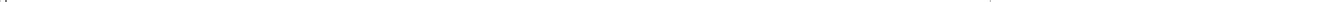 Rhiant / Gofalydd 1…………………………………………………………………………………………………………………………                                                                                                                                                       Rhiant / Gofalydd 2 ............................................................................................................................                                                                                                                                                       Rwy’n cytuno i……………………………………………………………………………………………….. (enw’r person ifanc) gymryd rhan yn y weithgaredd uchod.Rwy’n deall y bydd y plentyn dan ofal a rheolaeth arweinydd y grŵp ac/neu oedolion eraill a gymeradwyir gan y lle addoli/sefydliad. Deallaf hefyd y bydd y staff sydd yng ngofal y grŵp yn gofalu am y plant cymaint â phosib, ac o fewn rheswm, ond ni fyddant o reidrwydd yn gyfrifol am unrhyw golled, difrod neu niwed a ddioddefir gan fy mhlentyn yn ystod y weithgaredd, neu o ganlyniad i’r weithgaredd.  Mewn argyfwng, rwy’n caniatáu i’m plentyn gael triniaeth feddygol.Serch hynny, dylid rhoi gwybod i’r rhieni/gofalyddion beth sy’n digwydd cyn gynted â phosib.Nodwch unrhyw gyflwr meddygol, neu anabledd, meddyginiaeth a gymerir yn rheolaidd, ac unrhyw wybodaeth ychwanegol gall fod yr arweinydd ei angen i ofalu am eich plentyn yn effeithiol yn ystod yr weithgaredd a enwir uchod. CludiantOni bai fod trefniadau penodol wedi ei nodi isod, chi sy’n gyfrifol am drafnidiaeth i’r gweithgareddau uchod. Bydd yr arweinydd yn cludo’r plentyn os oes achos o argyfwng.Rwy’n caniatáu i’m plentyn gael ei g/chludo i’r gweithgaredd ac oddi yno / mewn argyfwng (dilëwch yn ôl y gofyn).Wrth arwyddo’r ddogfen hon rydych yn cytuno i’ch plentyn gymryd rhan yn yr weithgaredd, yn cytuno i’r gweithwyr gael cyngor a threfnu triniaeth feddygol ar gyfer eich plentyn os bydd angen hynny, ac yn cytuno i’r arweinydd gludo’ch plentyn os nodir uchod.Llofnod: (Rhiant/Gofalydd)                                                                                Dyddiad: ……………………………                                                 Tachwedd 2013 yn seiliedig ar ffurflen CCPAS, gyda’u caniatâd